Sayın Katılımcı,11-13 Kasım 2022 tarihinde Ege Üniversitesi Eczacılık Fakültesi Farmasötik Teknoloji Anabilim Dalı/Kozmetoloji Bilim Dalı tarafından, düzenlenen 7. Ege Kozmetik Günleri “Yeni Güzellik Kavramı: Akılcı Kozmetik Kullanımı” kapsamında sizleri ağırlayacak olmaktan büyük mutluluk duymaktayız.Bu yıl düzenlediğimiz 7. Ege Kozmetik Günleri’nde gelişen kozmetik endüstrisi ve değişen kozmetik anlayışına odaklanacağız. Kozmetik ürünlerin tüketici tarafından seçiminde önem kazanan yeni eğilimler, alanında uzman konuşmacılarımız tarafından değerlendirilecektir. Bu kapsamda ürün seçimini etkileyen güncel ve yenilikçi özellikleri tartışacağımız, doğru bilgi içeren, güvenilir ve sürdürülebilir yeni güzellik anlayışına bir ayna tutan, üretim/hammadde ve satış seçimleri konusunda yol gösterici olacağına inandığımız toplantımıza katılımınızı bekliyoruz. Saygılarımla,                                                                       Prof. Dr. Özgen Özer                                                                           Ege Üniversitesi Eczacılık Fakültesi Farmasötik Teknoloji Anabilim Dalı ve Kozmetoloji Bilim Dalı                                                              BaşkanıPROGRAM - 11.11.2022 Cuma8:30-9:30 Kayıt09.30-10.00 Açılış Konuşmaları Prof. Dr. Özgen ÖZER-Toplantı BaşkanıProf. Dr. Hander Gürer Orhan – Eczacılık Fakültesi DekanıUzm. Ecz. Ahmet Nezihi Pekcan- Majistral Eczacıları Derneği BaşkanıTuncay Sayılkan-İzmir Eczacı Odası Başkanı 10:00-10:30 TC. Sağlık Bakanlığı TİTCK Kozmetik Ürünler Daire Başkanlığı10:30-11:00 Uzm. Ecz. Ürün Kandemirer ve Burak Saka - Eczacıbaşı Tüketim ÜrünleriKozmetik ürün geliştirme stratejileri/Biyotikli ürünler11:00-11:30 Kahve Arası 11:30-12:00 Sedef Kalaycı - NormactiveYeni alıcı trendleri12:00-12:30 Naci Zeybekler ve Begüm Yetişer -  Laber KimyaYeni kozmetik anlayışına göre marka stratejisi ve e-ticaret12:30-13:30 Öğle Yemeği Arası13:30-14:00 Uzm. Ecz. Ahmet Nezihi Pekcan - Pekcan Eczanesi - Majistral Eczacılar DerneğiGünümüzde majistral kozmetikler14:00-14:30  Uzm. Ecz. Erol Eli Simsolo - Rey Eczanesi - Majistral Eczacılar DerneğiEczanede güncel kozmetik anlayışı14.30-15:00 Kahve Arası15:00-15:30 Ecz. Kürşat Yılmaz - Ecce Kozmetik Uyarlanabilir ve kişiselleştirilmiş bakım15:30-16:15  Panel - Soru cevap   PROGRAM - 12.11.2022 Cumartesi9:30-10:00  Prof. Dr. Sinem Yaprak Karavana - Ege Üniversitesi Eczacılık Fakültesi Akılcı kozmetik kullanımında önemli sorunlar: Gizli/belirsiz içerikler10:00-10:30 Serpil Karadağ - EcomercekDijital Platrormlarda bilgilendirme startejileri10.30-11:00 Kahve Arası11:00-11:30  Prof. Dr. Evren H Gökçe - Ege Üniversitesi Eczacılık FakültesiSürdürülebilir kozmetikler: Üretim ve tüketim perspektifi11:30-12:00 Doç. Dr. Sakine Tuncay Tanrıverdi - Ege Üniversitesi Eczacılık FakültesiLipozomlar ve laboratuvar uygulama bilgilendirmesi12:00-13:00 Öğle Yemeği Arası13:00-16:00 Doç. Dr. Sakine Tuncay Tanrıverdi - Ege Üniversitesi Eczacılık FakültesiFormülasyon Atölyesi-Güneş koruyucu krem formülasyonu-Cilt rengini açıcı losyon formülasyonu-Kozmetik dermatoloji uygulamalarında kullanılmak üzere lokal anastezik içeren lipozom formülasyonu13.11.2022 Asklepion Bergama GezisiOrganizasyon Sekretaryası: Doç. Dr. Sakine Tuncay Tanrıverdi Tel: 0-232-3113981/3111369/3885272   Fax: 0-232-3885258 e-mail: info@ege-ft.org / sakine tuncay (sakinetuncay@windowslive.com)Tel: 0232-3111369 GSM: 507-7039409Toplantıya katılım ücreti: 450 TL (KDV dahildir)    Stand Kurma Ücreti: 5000 TL (KDV hariç) Stand boyutu: 6 metrekare (3 x 2 m)    	 Katılımcıların ücretini, “T.C. Ziraat Bankası Ege Üniversitesi Şubesi Ege Üniversitesi Döner Sermaye İşletme Müdürlüğü Eczacılık Fakültesi Hesabı TR 160001001446072168935029 No’lu Hesabına 05.11.2022 tarihine kadar yatırmaları gerekmektedir. Banka aracılığı ile yatırılan ücret karşılığı alınan dekontun tek kişiye ait olması gerekmektedir (Toplu para yatırım ve çok isimli dekont kabul edilmeyecektir). Fatura verilecektir.Organizasyon web adresi: www.ege-ft.orgDüzenleme Kurulu: 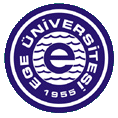 Ege Üniversitesi Eczacılık Fakültesi Farmasötik Teknoloji Anabilim Dalı/Kozmetoloji Bilim Dalı 7. Ege Kozmetik Günleri:YENİ GÜZELLİK KAVRAMI: AKILCI KOZMETİK KULLANIMI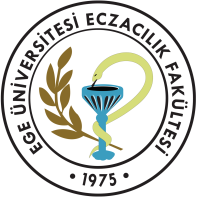 Prof.Dr.Özgen Özer (Toplantı Başkanı)	Prof. Dr. Evren Homan Gökçe	Prof. Dr. Sinem Yaprak KaravanaDoç. Dr. Sakine Tuncay TanrıverdiDr. Öğr. Üyesi Aysu Yurdasiper ErdemUzm Ecz Ahmet Nezihi Pekcan		Uzm Ecz Erol Eli SimsoloDr. Mehmet Ali EgeArş.Gör. Gülşen AybarArş.Gör. Meliha Güneş 